Publicado en Zaragoza el 29/04/2021 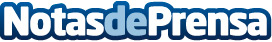  Aluvidal aconseja instalar mosquiteras enrollables antes de la llegada del veranoTodo el mundo conoce este sistema de mosquitera. Aluvidal se encarga de colocarlas antes de la llegada del verano y las altas temperaturasDatos de contacto:Maria976 16 58 92Nota de prensa publicada en: https://www.notasdeprensa.es/aluvidal-aconseja-instalar-mosquiteras Categorias: Interiorismo Aragón Jardín/Terraza http://www.notasdeprensa.es